ORDENANZA IX – Nº 550ANEXO IX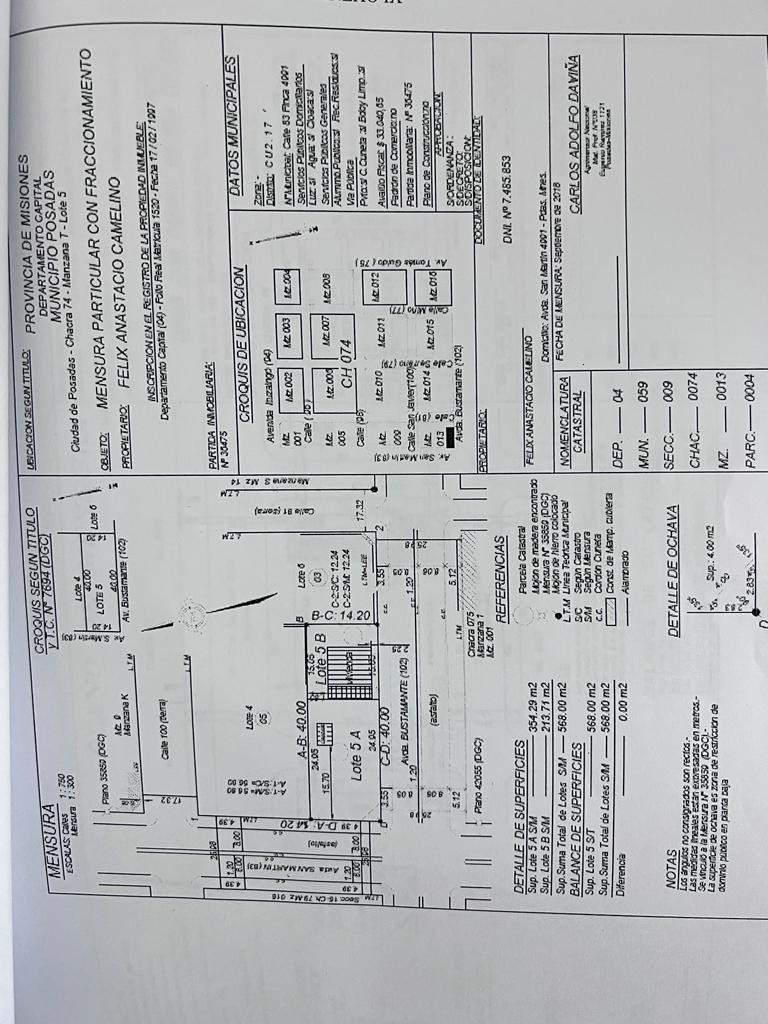 